INDICAÇÃO Nº 1308/2017Indica ao Poder Executivo Municipal a execução de serviços de limpeza do mato alto e troca de lâmpadas queimadas em postes de iluminação pública na Rua Tenente João Benedito Caetano, na Cidade Nova II.Excelentíssimo Senhor Prefeito Municipal, Nos termos do Art. 108 do Regimento Interno desta Casa de Leis, dirijo-me a Vossa Excelência para indicar que, por intermédio do Setor competente, sejam executados serviços de limpeza do mato alto e troca de lâmpadas queimadas em postes de iluminação pública na Rua Tenente Joao Benedito Caetano, no bairro Cidade Nova II.Justificativa:          		Moradores da região reclamam do mato alto e da escuridão em trecho dessa via pública, altura do número 338. O local está cheio de mato alto e vários postes estão com as lâmpadas queimadas. Por esta razão, o local fica muito escuro e perigoso para os moradores vizinhos e transeuntes. Pedem providências urgentes.Plenário “Dr. Tancredo Neves”, em 06 de fevereiro de 2017.José Antonio Ferreira“Dr. José”Vereador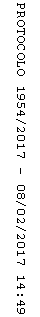 